Publicado en Madrid el 09/07/2018 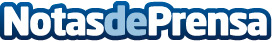 LÓÒKTIC, el proyecto e-Commerce de Cione ya es una realidadEl pasado 2 de abril la plataforma LÓÒKTIC se hacía pública en la red en www.LÓÒKTIC.com. Con su estreno, Cione Grupo de Opticas materializó la petición mayoritaria de los socios, expresada en la Asamblea General del año 2017, para abordar, con todas las consecuencias, la venta por el canal digital. La cooperativa ha hecho un gran esfuerzo inversor que llegará al millón de euros al cabo de un año


Datos de contacto:Javier Bravo606411053Nota de prensa publicada en: https://www.notasdeprensa.es/looktic-el-proyecto-e-commerce-de-cione-ya-es_1 Categorias: Finanzas Moda Emprendedores E-Commerce Consumo http://www.notasdeprensa.es